УВАЖАЕМЫЕ ПРЕДСЕДАТЕЛИ!На территории Российской Федерации с 01 по 30 августа 2021 г. проводится сельскохозяйственная микроперепись в соответствии с ч. 2 ст. 5 Федерального закона от 21.07.2005 г. № 108-ФЗ «О всероссийской сельскохозяйственной переписи» и постановлением Правительства Российской Федерации от 29.08.2020 г. № 1315 «Об организации сельскохозяйственной микропереписи 2021 года».Программа сельскохозяйственной микропереписи 2021 г. содержит характеристику земельных ресурсов, поэтому объектами сельскохозяйственной микропереписи, помимо прочего, являются некоммерческие товарищества (садоводческие, огороднические и другие). Сбор сведений об объектах переписи в отношении СНТ будет осуществляться с применением средств телекоммуникации (по телефону).Переписной лист содержит следующие сведения:1. Специализация товарищества.2. Количество участков граждан - членов товарищества и площадь земель объединения на 1 августа 2021 года:	2.1. Общая площадь земель товарищества, га.2.2. В том числе земли в пользовании граждан - членов товарищества (количество участков, площадь, га.).2.3. В том числе освоенные, га.Надеемся на понимание!Уполномоченный по проведению сельхозпереписи в АГО Янушковская Надежда Владимировнат. +7 950 102 05 81Форма N 4УТВЕРЖДЕНА
приказом Росстата
от 28 сентября 2020 г. N 586БЛАГОДАРИМ ЗА СОТРУДНИЧЕСТВО!Переписной лист содержит следующие сведения:1. Специализация товарищества.2. Количество участков граждан - членов товарищества и площадь земель объединения на 1 августа 2021 года:	2.1. Общая площадь земель товарищества, га.2.2. В том числе земли в пользовании граждан - членов товарищества (количество участков, площадь, га.).2.3. В том числе освоенные, га.Надеемся на понимание!Уполномоченный по проведению сельхозпереписи в АГО Янушковская Надежда Владимировнат. +7 950 102 05 81Форма N 4УТВЕРЖДЕНА
приказом Росстата
от 28 сентября 2020 г. N 586БЛАГОДАРИМ ЗА СОТРУДНИЧЕСТВО!Переписной лист содержит следующие сведения:1. Специализация товарищества.2. Количество участков граждан - членов товарищества и площадь земель объединения на 1 августа 2021 года:	2.1. Общая площадь земель товарищества, га.2.2. В том числе земли в пользовании граждан - членов товарищества (количество участков, площадь, га.).2.3. В том числе освоенные, га.Надеемся на понимание!Уполномоченный по проведению сельхозпереписи в АГО Янушковская Надежда Владимировнат. +7 950 102 05 81Форма N 4УТВЕРЖДЕНА
приказом Росстата
от 28 сентября 2020 г. N 586БЛАГОДАРИМ ЗА СОТРУДНИЧЕСТВО!Переписной лист содержит следующие сведения:1. Специализация товарищества.2. Количество участков граждан - членов товарищества и площадь земель объединения на 1 августа 2021 года:	2.1. Общая площадь земель товарищества, га.2.2. В том числе земли в пользовании граждан - членов товарищества (количество участков, площадь, га.).2.3. В том числе освоенные, га.Надеемся на понимание!Уполномоченный по проведению сельхозпереписи в АГО Янушковская Надежда Владимировнат. +7 950 102 05 81Форма N 4УТВЕРЖДЕНА
приказом Росстата
от 28 сентября 2020 г. N 586БЛАГОДАРИМ ЗА СОТРУДНИЧЕСТВО!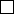 